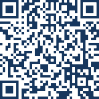 SELLO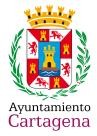 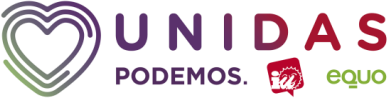  Grupo Municipal Unidas Podemos Izquierda Unida-Verdes Equo	PREGUNTA QUE PRESENTA AURELIA GARCÍA MUÑOZ, PORTAVOZ DEL GRUPO MUNICIPAL UNIDAS PODEMOS IZQUIERDA UNIDA-VERDES EQUO, DEL EXCMO. AYUNTAMIENTO DE CARTAGENA, SOBRE ACCESO PEATONAL LA PARQUE TORRES DESDE LA MURALLAMOTIVACIÓN DE LA PREGUNTAEn el año 2020 La Verdad publicaba un artículo en el que se aseguraba que el Ministerio de Defensa cedía de forma gratuita dos parcelas de 3.000 metros cuadrados situadas detrás de las casas de Marina de la Muralla del Mar, lo que permitiría a este consistorio hacer realidad en un futuro el plan de construir un acceso peatonal al Parque Torres, aprovechando para ello un itinerario que dejó de usarse hace décadas.Por lo expuesto elevo al Pleno la siguientePREGUNTA:¿Ha valorado el ya Ayuntamiento hacer efectiva esta opción de acceso al Parque Torres acortando así el acceso desde la fachada marítima?En Cartagena, a 16 de noviembre 2022.Fdo.: Aurelia García Muñoz Portavoz del Grupo MunicipalUnidas Podemos Izquierda Unida-Verdes EquoExcma. Sra. Alcaldesa del Ayuntamiento de Cartagena	1AYUNTAMIENTO DE CARTAGENA	Código Seguro de Verificación: H2AA H3UH XJA3 7C27 4FZJ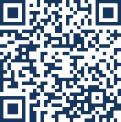 2022-11-16 Pregunta acceso al Parque TorresLa comprobación de la autenticidad de este documento y otra información está disponible en https://cartagena.sedipualba.es/	Pág. 1 de 1